NOTICE OF HEARING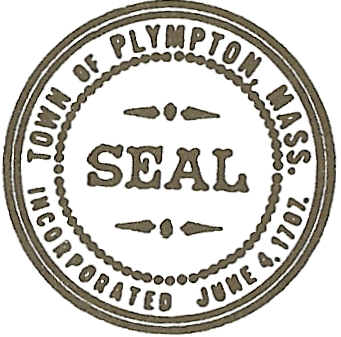 POSTED IN ACCORDANCE WITH THE PROVISIONS OFThe Town of Plympton Municipal BylawsConservation CommissionSignature: 	Ami S. Dion									Date: 	January 24, 2018								Name of CommitteeName of CommitteeName of CommitteeName of CommitteeName of CommitteeName of CommitteeName of CommitteeName of CommitteePlace of Meeting:Large Conference Room – Town HouseLarge Conference Room – Town HouseLarge Conference Room – Town HouseLarge Conference Room – Town HouseLarge Conference Room – Town HouseLarge Conference Room – Town HouseLarge Conference Room – Town HouseDate:TuesdayTuesdayTuesday02/06/201802/06/201802/06/2018           Day of Week           Day of Week           Day of WeekDate (mm/dd/yy)Date (mm/dd/yy)Date (mm/dd/yy)Date (mm/dd/yy)Time:7:007:00PMPMAGENDA ATTACHED OR SUBJECTS TO BE DISCUSSED LISTED BELOW:AGENDA ATTACHED OR SUBJECTS TO BE DISCUSSED LISTED BELOW:AGENDA ATTACHED OR SUBJECTS TO BE DISCUSSED LISTED BELOW:AGENDA ATTACHED OR SUBJECTS TO BE DISCUSSED LISTED BELOW:AGENDA ATTACHED OR SUBJECTS TO BE DISCUSSED LISTED BELOW:AGENDA ATTACHED OR SUBJECTS TO BE DISCUSSED LISTED BELOW:AGENDA ATTACHED OR SUBJECTS TO BE DISCUSSED LISTED BELOW:AGENDA ATTACHED OR SUBJECTS TO BE DISCUSSED LISTED BELOW:DETAILS:The NOI Hearing originally scheduled for January 9, 2018 has been continued to Tuesday, February 6, 2018.Conduct a public hearing to consider a Notice of Intent, under the Wetlands Protection Act, M.G.L. c 131 $40 from Joseph Walsh of Duxbury Bay Building Corp. for property at West Street, Map 15, Parcel 2, Lot 4.The NOI is a proposal to construct a single family dwelling with associated driveway, site grading and utilities within 100’ from a bordering vegetated wetland.DETAILS:The NOI Hearing originally scheduled for January 9, 2018 has been continued to Tuesday, February 6, 2018.Conduct a public hearing to consider a Notice of Intent, under the Wetlands Protection Act, M.G.L. c 131 $40 from Joseph Walsh of Duxbury Bay Building Corp. for property at West Street, Map 15, Parcel 2, Lot 4.The NOI is a proposal to construct a single family dwelling with associated driveway, site grading and utilities within 100’ from a bordering vegetated wetland.DETAILS:The NOI Hearing originally scheduled for January 9, 2018 has been continued to Tuesday, February 6, 2018.Conduct a public hearing to consider a Notice of Intent, under the Wetlands Protection Act, M.G.L. c 131 $40 from Joseph Walsh of Duxbury Bay Building Corp. for property at West Street, Map 15, Parcel 2, Lot 4.The NOI is a proposal to construct a single family dwelling with associated driveway, site grading and utilities within 100’ from a bordering vegetated wetland.DETAILS:The NOI Hearing originally scheduled for January 9, 2018 has been continued to Tuesday, February 6, 2018.Conduct a public hearing to consider a Notice of Intent, under the Wetlands Protection Act, M.G.L. c 131 $40 from Joseph Walsh of Duxbury Bay Building Corp. for property at West Street, Map 15, Parcel 2, Lot 4.The NOI is a proposal to construct a single family dwelling with associated driveway, site grading and utilities within 100’ from a bordering vegetated wetland.DETAILS:The NOI Hearing originally scheduled for January 9, 2018 has been continued to Tuesday, February 6, 2018.Conduct a public hearing to consider a Notice of Intent, under the Wetlands Protection Act, M.G.L. c 131 $40 from Joseph Walsh of Duxbury Bay Building Corp. for property at West Street, Map 15, Parcel 2, Lot 4.The NOI is a proposal to construct a single family dwelling with associated driveway, site grading and utilities within 100’ from a bordering vegetated wetland.DETAILS:The NOI Hearing originally scheduled for January 9, 2018 has been continued to Tuesday, February 6, 2018.Conduct a public hearing to consider a Notice of Intent, under the Wetlands Protection Act, M.G.L. c 131 $40 from Joseph Walsh of Duxbury Bay Building Corp. for property at West Street, Map 15, Parcel 2, Lot 4.The NOI is a proposal to construct a single family dwelling with associated driveway, site grading and utilities within 100’ from a bordering vegetated wetland.DETAILS:The NOI Hearing originally scheduled for January 9, 2018 has been continued to Tuesday, February 6, 2018.Conduct a public hearing to consider a Notice of Intent, under the Wetlands Protection Act, M.G.L. c 131 $40 from Joseph Walsh of Duxbury Bay Building Corp. for property at West Street, Map 15, Parcel 2, Lot 4.The NOI is a proposal to construct a single family dwelling with associated driveway, site grading and utilities within 100’ from a bordering vegetated wetland.DETAILS:The NOI Hearing originally scheduled for January 9, 2018 has been continued to Tuesday, February 6, 2018.Conduct a public hearing to consider a Notice of Intent, under the Wetlands Protection Act, M.G.L. c 131 $40 from Joseph Walsh of Duxbury Bay Building Corp. for property at West Street, Map 15, Parcel 2, Lot 4.The NOI is a proposal to construct a single family dwelling with associated driveway, site grading and utilities within 100’ from a bordering vegetated wetland.